Circle the smiley face (level of proficiency) according to the defined criteria.Add the corresponding points to obtain the total score. Convert the score to a percentage and qualitative assessment. TOPIC: IntroducingEXAM: Spell the namesLEVEL: A1Name: ____________________________    Surname: ____________________________    Nber: ____   Grade/Class: _____Name: ____________________________    Surname: ____________________________    Nber: ____   Grade/Class: _____Name: ____________________________    Surname: ____________________________    Nber: ____   Grade/Class: _____LEVELS OF ACHIEVEMENTLEVELS OF ACHIEVEMENTLEVELS OF ACHIEVEMENTLEVELS OF ACHIEVEMENTCRITERIANEEDS IMPROVEMENT1 pointFAIR2 pointsGOOD3 pointsExcellent4 pointsINTERACTION(ease and clarity in interaction)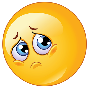 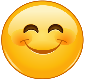 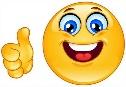 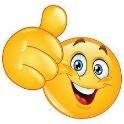 ACCURACY (IN SPELLING)(conjugations and abbreviations used)TASK COMPLETIONPRONUNCIATION AND FLUENCY(production of a good and clear speech at an appropriate rate)TOTAL SCOREPERCENTAGE QUALITATIVE ASSESSMENT ________ / 16________ %___________________________Comments:____________________________________________________________________________________________________________________________________________________________________________________________